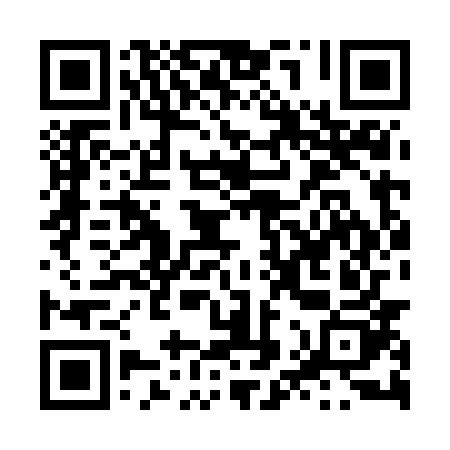 Prayer times for Intorsura Buzaului, RomaniaWed 1 May 2024 - Fri 31 May 2024High Latitude Method: Angle Based RulePrayer Calculation Method: Muslim World LeagueAsar Calculation Method: HanafiPrayer times provided by https://www.salahtimes.comDateDayFajrSunriseDhuhrAsrMaghribIsha1Wed4:036:031:136:148:2310:162Thu4:016:021:136:158:2510:183Fri3:596:001:136:158:2610:204Sat3:565:591:136:168:2710:225Sun3:545:571:136:178:2910:246Mon3:525:561:126:188:3010:267Tue3:505:541:126:188:3110:288Wed3:475:531:126:198:3210:309Thu3:455:521:126:208:3310:3210Fri3:435:501:126:218:3510:3411Sat3:415:491:126:218:3610:3612Sun3:385:481:126:228:3710:3813Mon3:365:471:126:238:3810:4014Tue3:345:461:126:238:4010:4215Wed3:325:441:126:248:4110:4416Thu3:305:431:126:258:4210:4617Fri3:285:421:126:258:4310:4818Sat3:265:411:126:268:4410:5019Sun3:245:401:126:278:4510:5220Mon3:225:391:126:278:4610:5421Tue3:205:381:136:288:4710:5622Wed3:185:371:136:298:4910:5823Thu3:165:361:136:298:5010:5924Fri3:145:351:136:308:5111:0125Sat3:125:351:136:318:5211:0326Sun3:105:341:136:318:5311:0527Mon3:095:331:136:328:5411:0728Tue3:075:321:136:328:5511:0929Wed3:055:321:136:338:5611:1030Thu3:045:311:136:348:5611:1231Fri3:025:301:146:348:5711:14